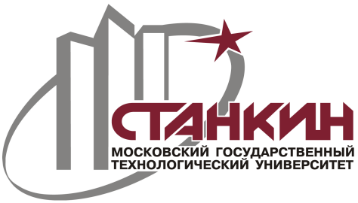 МИНОБРНАУКИ РОССИИфедеральное государственное бюджетное образовательное учреждениевысшего образования «Московский государственный технологический университет «СТАНКИН»(ФГБОУ ВО «МГТУ «СТАНКИН»)ТРЕБОВАНИЯ К ОФОРМЛЕНИЮ ВЫПУСКНОЙ КВАЛИФИКАЦИОННОЙ РАБОТЫМИНОБРНАУКИ РОССИИфедеральное государственное бюджетное образовательное учреждениевысшего образования «Московский государственный технологический университет «СТАНКИН»(ФГБОУ ВО «МГТУ «СТАНКИН»)Фамилия Имя Отчество

Выпускная квалификационная работа
по направлению подготовки 
09.03(04).01(04) «Направление»
профиль «Профиль»ТЕМАРегистрационный номер №_____________Москва 2024 г.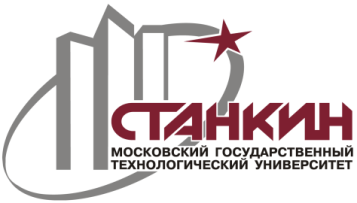 МИНОБРНАУКИ РОССИИфедеральное государственное бюджетное образовательное учреждениевысшего образования «Московский государственный технологический университет «СТАНКИН»(ФГБОУ ВО «МГТУ «СТАНКИН»)Заданиена выполнение выпускной квалификационной работы 
по направлению подготовки 09.03(04).01(04) «Направление»
профиль «Профиль»
Тема: «»Описание задания на выполнение ВКРТип ВКР –. Цель исследования –  Объект исследования –  Предмет исследования –  Методы исследования –  Задачи исследования:Требования к выполнению ВКР Соблюдение требований законодательной базы и стандартов Образовательная программа высшего образования в бакалавриате ФГБОУ ВО «МГТУ «СТАНКИН» по направлению подготовки 09.03(04).01(04) «Направление» для направленности (профиля) подготовки «Профиль» (утв. 07.04.2016 (изменена и дополнена). Внутренний нормативный документ. П 01-04/264/2017. Положение о государственной итоговой аттестации по образовательным программам высшего образования – программам бакалавриата, программам специалитета и программам магистратуры: [утверждено приказом ректора от 31.08.2017 г. №431/1, одобрено решением ученого совета Университета от 31.08.2017 г., протокол № 10/17] – ФГБОУ ВО «МГТУ «СТАНКИН». Внутренний нормативный документ. П 01-04/438/2021. Положение о выпускной квалификационной работе обучающихся по образовательным программам высшего образования – программам бакалавриата, программам специалитета, программам магистратуры: [утверждено приказом врио ректора от 30.03.2021 г. №177/1, одобрено решением ученого совета Университета от 25.12.2020 г., протокол № 11/20] – ФГБОУ ВО «МГТУ «СТАНКИН».Дополнительные требованияОформление раздела «Список литературы» по национальному стандарту ГОСТ Р 7.0.100-2018 “Библиографическая запись. Библиографическое описание. Общие требования и правила составления”Результаты исследования должны быть опубликованы в виде научных статей и тезисов докладов (не менее 1), а также доложены на научно-технических конференциях и семинарах.Срок сдачи оформленной квалификационной работы на кафедру – вторая декада мая 2023 г. АннотацияВыпускной квалификационной работыстудента группы ИДХ-ХХ-ХХ ФГБОУ ВО «МГТУ «СТАНКИН»Фамилия Имя Отчествопо направлению подготовки09.03(04).01(04) «Направление»на тему«Тема»Содержание ВВЕДЕНИЕДанный документ полностью соответствует требованиям кафедры информационных технологий и вычислительных систем к оформлению. Все форматирование настроено по стилям. Если оформление «слетело», то вам поможет кнопка «формат по образцу». Нумерация страниц в ВКР начинается с Оглавления. Как правило, это 6-7 страница, в зависимости от объема аннотации/автореферата. Нумерация оформляется в верхнем колонтитуле по центу, кегль 14. ВКР должна содержать следующие разделы:титульный лист;оглавление;введение;основная часть;заключение;список литературы;приложения.Для упрощения оформления работы необходимо подключить виджеты Word (см. Рис. 1):Вид -> Отображение -> Линейка.Вид -> Отображение -> Сетка.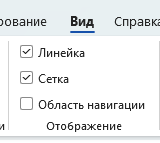 Рис. 1. Подключаемые виджеты WordЗаголовок 1 уровняКаждый заголовок 1 уровня должен начинаться с новой страницы. К заголовкам 1 уровня относятся:оглавление;введение;глава;заключение;список литературы;приложение.Заголовок 2 уровняКаждая страница должна иметь одинаковые поля: размер левого поля-30мм, правого -15мм, верхнего и нижнего – по 20мм, без рамки.Набор текста осуществляется по следующим требованиям: шрифт Times New Roman, кегль14, межстрочный интервал-1,5. Текст форматируется по ширине страницы без применения автоматического переноса слов, первая строка абзаца с отступом 1,25мм.Если материал взят из источника, то обязательно нужно указать источник в списке литературы (находится в конце пояснительной записки перед приложением) и поставить нумерацию соответствующего источника к тексту следующим образом: весь заимствованный текст [1].Заголовок, который опишет оформление оглавления, на который важно обратить вниманиеВсе заголовки должны быть в оглавлении. Поэтому не забывайте каждый раз обновлять оглавление, если что-то меняете в структуре ВКР. Если текст заголовка не помещается в одну строку, то он должен быть перенесен на новую, однако номер страницы указывается справа, единой колонкой (см. Рис. 1.1):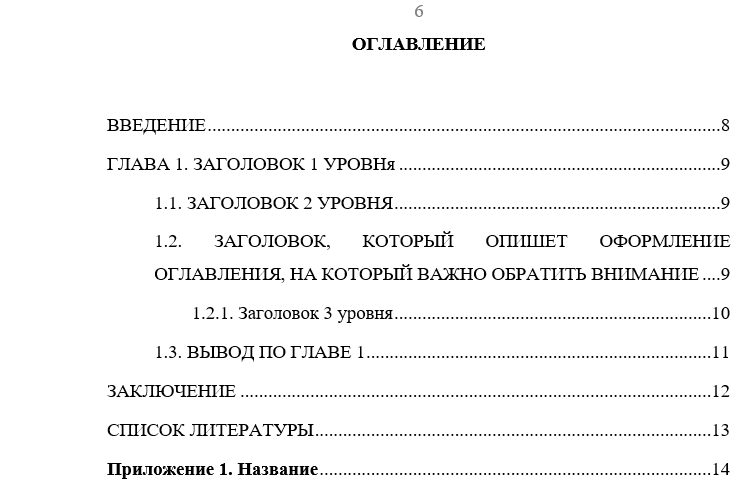 Рис. 1.1. Оформление пункта оглавления, размер которого больше, чем строкаТекст в оглавление не должен быть полужирным, исключением является Приложение.Заголовок 3 уровняВсе иллюстрации (фотографии, рисунки, чертежи, графики, диаграммы и т.п.) обозначаются сокращенно словом «Рис.», которое пишется под иллюстрацией и нумеруется в рамках раздела арабскими цифрами: например, «Рис.2.1.», т.е. первый рисунок второй главы. Рисунки выравниваются по центру. Перед иллюстрацией и после подписи к иллюстрации ставится enter. Под рисунком по центру обязательно размещаются его наименование и поясняющие надписи (см. Рис. 1.1):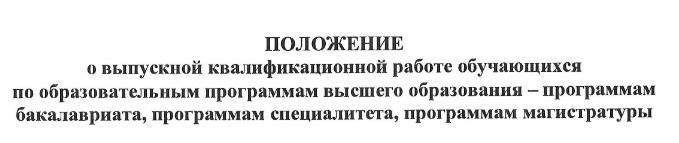 Рис. 1.2. ПодписьЗаголовок 4 уровняМатематические формулы набираются в редакторе формул. Таблицы, рисунки, фотографии, чертежи, схемы и графики, как в тексте работы, так и в приложении должны быть четко оформлены, пронумерованы и иметь заголовок.Таблицы нумеруются также, как рисунки, при этом слово «Таблица» пишется вверху, с правой стороны над таблицей с соответствующим номером: например, «Таблица2.1.». Ниже слова «Таблица» помещают наименование или ее заголовок. Таблицы и иллюстрации располагают, как правило, сразу же после ссылки на них в тексте. Перед подписью к таблице и после таблицы ставится enter. Текст таблицы оформляется шрифтом Times New Roman, кегль 12, межстрочный интервал-1.Пример оформления таблицы представлен в таблице 1.1:Таблица 1.1.НазваниеВЫВОД ПО ГЛАВЕ 1Списки во всей ВКР оформляются на одном уровне: первый уровень  с отступом 1,25мм, второй уровень 2,25 мм.Текст.Текст:Текст.Текст.Текст.Обращайте внимание на вид списка:если список нумерованный, то в конце пункта ставится точка, следующий пункт пишется с заглавной буквы.если список маркированный, то в конце пункта ставится точка запятая, следующий пункт пишется с маленькой буквы.в конце последнего пункта обязательно ставится точка.ЗАКЛЮЧЕНИЕТекст.Текст.Текст.СПИСОК ЛИТЕРАТУРЫВ соответствии с требованием национального стандарта ГОСТ Р 7.0.100-2018 «Библиографическая запись. Библиографическое описание.Общие требования и правила составления».Текст.Приложение 1. НазваниеЛистинги нумеруются в соответствии с номером приложения, при этом слово «Листинг» пишется вверху, с правой стороны: например, «Листинг 2.1.». Ниже слова «Листинг» помещают наименование или заголовок. Листинга. Текст листинга оформляется шрифтом Courier New, кегль 12, межстрочный интервал-1.Листинг 1.1.Название#include <stdio.h>void main(){printf (“Hello world”);}Институт
Информационных 
технологий Кафедра 
Информационных технологий и
вычислительных системИнститут
Информационных 
технологий Кафедра 
Информационных технологий и
вычислительных системЗав. кафедрой ИТиВС _____________д.т.н., проф.
Волкова Г. Д.Научный руководитель_____________уч. степень, уч. звание
Фамилия И.О.Консультант_____________уч. степень, уч. звание.
Фамилия И.О.Обучающийся_____________Фамилия И.О.Институт
Информационных 
технологий Кафедра 
Информационных технологий и
вычислительных систем«УТВЕРЖДАЮ»Заведующий кафедрой ИТиВСк.т.н., доц. Новоселова О.В._______________«___»_______________2023 г.Студент группы ИДХ-ХХ-ХХ Фамилия И.О.Научный руководительдолжность, степ, зван. Фамилия И.О.ИсполнительФамилия И.О.Научный руководитель
должность каф. ИТиВС, уч. степень, уч. званиеФамилия И.О.ЗаголовокЗаголовокЗаголовокЗаголовокЗаголовокЗаголовокТекстТекстТекст ТекстТекст ТекстТекст ТекстТекст ТекстТекст ТекстТекстТекстТекст ТекстТекст ТекстТекст ТекстТекст ТекстТекст Текст